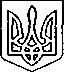 Щасливцевська  сільська  радаВиконавчий  комітетРІШЕННЯ07. 12. 2020 р.					    № 165Про відмову у розміщенні тимчасової споруди для провадження підприємницької діяльностіРозглянувши заяву суб’єкта підприємницької діяльності щодо можливості розміщення тимчасової споруди для провадження підприємницької діяльності та надані документи, керуючись ст. 28, п.4 Закону України «Про регулювання містобудівної діяльності», ст.30, 31 Закону України «Про місцеве самоврядування в Україні»ВИРІШИВ: 1. Відмовити у розміщенні розміщення тимчасової споруди:1.1. КП «МАКС-ІНВЕСТ» на розміщення тимчасової споруди для провадження підприємницької діяльності розміром 3,0м х 2,0м за адресою: с. Щасливцеве, вул. Набережна, 21-Н, в зв'язку з невідповідністю розміщення тимчасової споруди, містобудівної документації.1.2. КП «МАКС-ІНВЕСТ» на розміщення тимчасової споруди для провадження підприємницької діяльності розміром 3,0м х 2,0м за адресою: с. Щасливцеве, вул. Набережна, ***, в зв'язку з невідповідністю місця розміщення тимчасової споруди, містобудівної документації.1.3. ФОП *** на розміщення пересувної тимчасової споруди для провадження підприємницької діяльності площею 6,5 м2 за адресою: прохід до б/в «Барселона в с. Генічеська Гірка Генічеського району Херсонської області, в зв’язку з неможливістю розміщення тимчасової споруди для провадження підприємницької діяльності на проїзді.1.4. ФОП ** на розміщення пересувної тимчасової споруди для провадження підприємницької діяльності площею 10,8 м2 за адресою: на пляжній території прилеглій до б/в «Барселона в с. Генічеська Гірка Генічеського району Херсонської області, в зв’язку з тим, що на дану територію вже надано дозвіл на розміщення комплексу тимчасових споруд для провадження підприємницької діяльності, іншій фізичній особі підприємцю.2. Контроль за виконанням рішення покласти на в. о. начальника відділу містобудування та архітектури – головного архітектора Щасливцевської сільської ради Борідко М.В.Сільський голова							Віктор ПЛОХУШКО